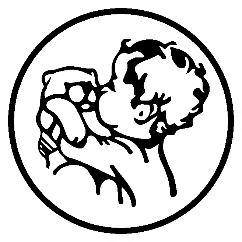 ………………………………………………….(miejscowość, data)ZGODA NA UDZIAŁ W KONKURSIE I WYKORZYSTANIE WIZERUNKU Ja, niżej podpisana/y, ………………………..………………………………………………………………………..………………………………………………              							  (imię i nazwisko)wyrażam zgodę na przetwarzanie (w tym rozpowszechnianie) wizerunku mojego syna/córki ……………………………………………………………………………………………………………………………………..…….…………..……………………………., (imię i nazwisko)1 . Przetwarzanie danych osobowych mojego dziecka oraz nieodpłatne wykorzystywanie, używanie, obróbkę, powielanie i wielokrotne rozpowszechnianie, na potrzeby konkursu fotograficznego „ Moja aktywność w obiektywie” organizowanego przez Centrum Pomocy Dziecku i Poradnictwa Rodzinnego w Grudziądzu. 2. Dla potrzeb konkursu wizerunek mojego dziecka może być użyty do różnego rodzaju form elektronicznego przetwarzania, kadrowania, kompozycji, a także zestawiony z wizerunkami innych osób, może być uzupełniony towarzyszącym komentarzem. 3. Niniejsza zgoda obejmuje wszelkie formy publikacji, w szczególności rozpowszechnianie w Internecie
 (w tym na portalach społecznościowych Facebook oraz na stronie internetowej www.cpdipr.grudziadz.com.pl 4. Wizerunek osoby nie może być użyty w formie lub publikacji obraźliwej dla osoby lub naruszać w inny sposób dóbr osobistych osoby. Ponadto, oświadczam, iż zostałam/łem poinformowana/y o celu konkursu i w pełni go akceptuję. Zgodnie z art. 13 ust. 1-2 Rozporządzenia Parlamentu Europejskiego i Rady (UE) 2016/679 z dnia 27 kwietnia 2016 r. 
w sprawie ochrony osób fizycznych w związku z przetwarzaniem danych osobowych, dalej zwane RODO, informuję, iż:  Administratorem danych osobowych jest: Centrum Pomocy Dziecku i Poradnictwa rodzinnego 
w Grudziądzu, ul. Mikołaja z Ryńska 8, centrum@cpdipr.grudziadz.com.pl , 56 46 218 71.Możecie się kontaktować również z wyznaczonym przez jednostkę Inspektorem Ochrony Danych pod adresem email:  m.smelkowska@um.grudziadz.plDane przetwarzane będą na podstawie art. 6 ust. 1 lit. a RODO w związku z przepisami art. 81 ustawy o prawie autorskim i prawach pokrewnych (tekst jedn.: Dz.U. 2016r. poz. 666). Odbiorcami danych mogą być podmioty, którym ujawniono dane osobowe – z wyjątkiem organów publicznych, które mogą otrzymać dane osobowe w ramach konkretnego postępowania administracyjnego. Odbiorcami mogą być podmioty wspierające Centrum w realizowaniu statutowych zadań, głównie w formie realizowania usług drogą elektroniczną. Przykładem ujawienia danych odbiorcy danych może być usługa hostingowa do prowadzenia strony www placówki. Dane nie będą przekazywane do państwa trzeciego lub organizacji międzynarodowej.Podane dane będą przetwarzane na podstawie niniejszej zgody do czasu jej odwołania. Zgodnie z RODO przysługuje Państwu:prawo dostępu do swoich danych oraz otrzymania ich kopii;prawo do sprostowania (poprawiania) swoich danych;prawo do usunięcia danych osobowych, w sytuacji, gdy przetwarzanie danych nie następuje w celu wywiązania się z obowiązku wynikającego z przepisu prawa lub w ramach sprawowania władzy publicznej; prawo do ograniczenia przetwarzania danych;prawo do wniesienia skargi do Prezes UODO (na adres Urzędu Ochrony Danych Osobowych, ul. Stawki 2, 00 - 193 Warszawa).Wyrażona zgoda na przetwarzanie wizerunku jest dobrowolnym oświadczeniem. Zgoda w każdej chwili może być wycofana. Wycofanie zgody nie wpływa na zgodność z prawem przetwarzania, którego dokonano na podstawie zgody przed jej wycofaniem.                                                              						………. ……………………………………………….                                                                                                                 				podpis rodzica/opiekuna prawnego